____中興___國中____110____年___1___學期____2___次月考第___1__份 一.選擇題一.選擇題一.選擇題一.選擇題一.選擇題一.選擇題1.2.3.3.4.5.ADDDBC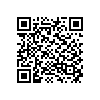 7M中興110010201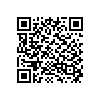 7M中興110010202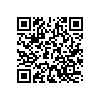 7M中興1100102037M中興110010203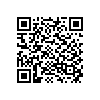 7M中興110010204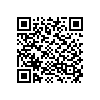 7M中興1100102056.7.8.8.9.10.DCAACB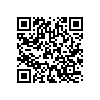 7M中興110010206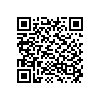 7M中興110010207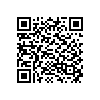 7M中興1100102087M中興110010208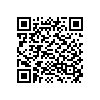 7M中興110010209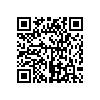 7M中興110010210二.填充題二.填充題二.填充題二.填充題二.填充題二.填充題1.2.3.3.4.5.324x32-3-3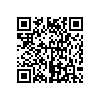 7M中興110010211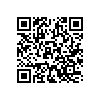 7M中興110010212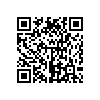 7M中興1100102137M中興110010213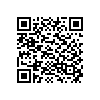 7M中興110010214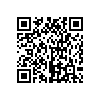 7M中興1100102156.7.8.8.9.10.222x5323x54x7223x54x7227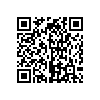 7M中興110010216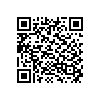 7M中興110010217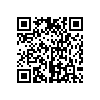 7M中興1100102187M中興1100102187M中興110010219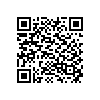 7M中興11001022011.12.13.13.14.15.1313176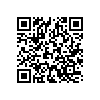 7M中興110010221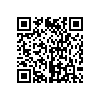 7M中興110010222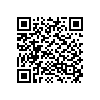 7M中興1100102237M中興110010223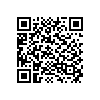 7M中興110010224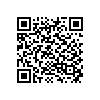 7M中興110010225三.計算題三.計算題三.計算題三.計算題三.計算題三.計算題1.1.1.2.2.2.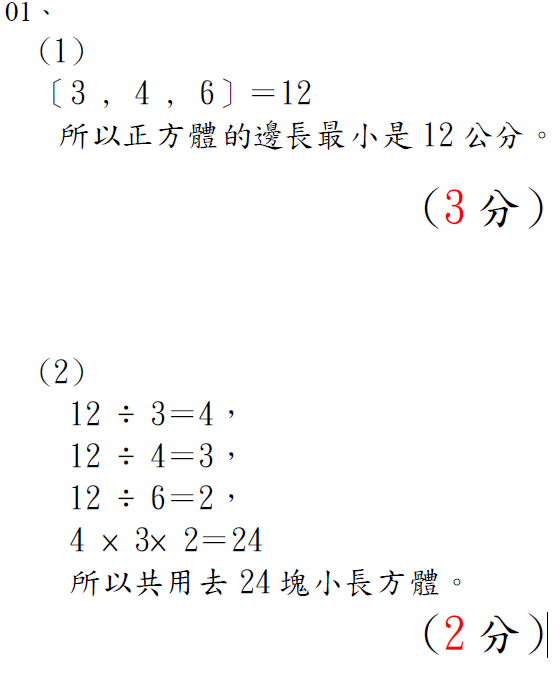 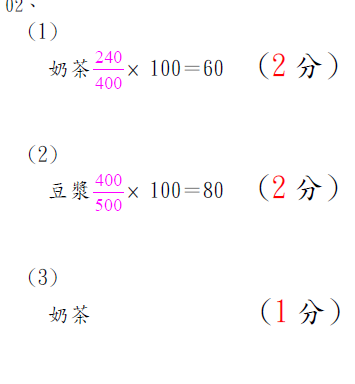 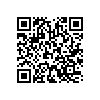 7M中興1100102267M中興1100102267M中興110010226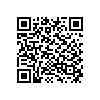 7M中興1100102277M中興1100102277M中興110010227